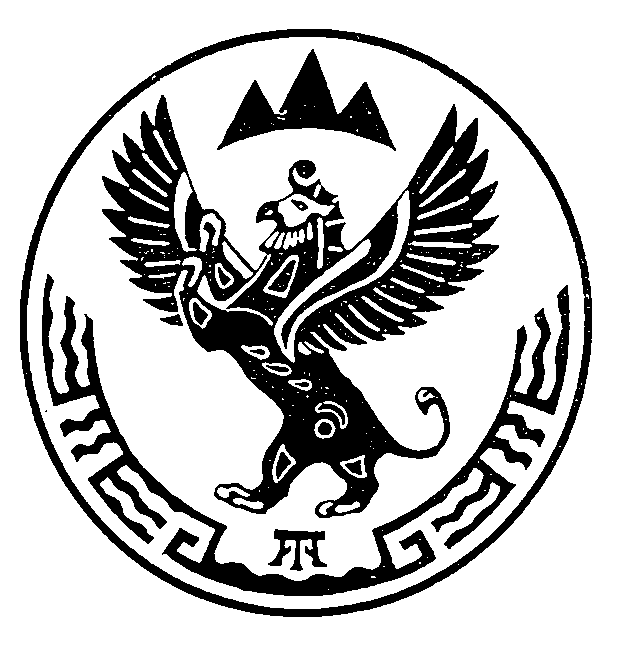 Об утверждении Правил пользования водными объектами для плавания на маломерных судах в Республике АлтайВ соответствии с пунктом 7 статьи 25 Водного кодекса Российской Федерации, подпунктом «ж» пункта 9 Положения о Министерстве природных ресурсов, экологии и туризма Республики Алтай, утвержденного постановлением Правительства Республики Алтай от 21 мая 2015 года №135,п р и к а з ы в а ю:1. Утвердить прилагаемые Правила пользования водными объектами для плавания на маломерных судах в Республике Алтай.2. Признать утратившими силу:приказ Министерства природных ресурсов, экологии и имущественных отношений Республики Алтай от 7 июля 2017 года №405 «Об утверждении Правил пользования водными объектами Республики Алтай для плавания на маломерных судах»;приказ Министерства природных ресурсов, экологии и имущественных отношений Республики Алтай от 16 августа 2017 года №489 «О внесении изменений в Правила пользования водными объектами Республики Алтай для плавания на маломерных судах, утвержденные приказом Министерства природных ресурсов, экологии и имущественных отношений Республики Алтай от 7 июля 2017 года №405»;приказ Министерства природных ресурсов, экологии и туризма Республики Алтай от 9 октября 2020 года №5954 «О внесении изменения в пункт 34 Правил пользования водными объектами Республики Алтай для плавания на маломерных судах, утвержденные приказом Министерства природных ресурсов, экологии и имущественных отношений Республики Алтай от 7 июля 2017 года №405»;3. Контроль за исполнением настоящего Приказа возложить на заместителя министра Е.А. Мунатова.Министр										Е.О. ПовароваУтверждены Приказом Министерства природных ресурсов, экологии и туризма Республики Алтайот «_15_» _июня 2021 года № _339_ПРАВИЛАПОЛЬЗОВАНИЯ ВОДНЫМИ ОБЪЕКТАМИ ДЛЯ ПЛАВАНИЯ НА МАЛОМЕРНЫХ СУДАХ В РЕСПУБЛИКЕ АЛТАЙI. Общие правила1. Настоящие Правила пользования водными объектами для плавания на маломерных судах в Республике Алтай (далее - Правила) разработаны в соответствии с Водным кодексом Российской Федерации, иными нормативными правовыми актами Российской Федерации, Республики Алтай и устанавливают порядок пользования водными объектами для плавания на маломерных судах, включая вопросы их движения, стоянки, обеспечения безопасности людей при их использовании, и распространяются на принадлежащие юридическим, физическим лицам и индивидуальным предпринимателям маломерные суда.2. Под маломерными судами в настоящих Правилах понимаются суда, длина которых не превышает двадцать метров и общее количество людей на которых не превышает двенадцать.3. Поверхностные водные объекты, находящиеся в государственной или муниципальной собственности, являются водными объектами общего пользования и используются гражданами для плавания на маломерных судах без заключения договора водопользования или принятия решения о предоставлении водного объекта в пользование.4. Использование маломерных судов на водных объектах общего пользования может быть ограничено, приостановлено или запрещено в порядке, установленном законодательством Российской Федерации, о чем население должно оповещаться органами местного самоуправления через средства массовой информации и посредством специальных информационных знаков, устанавливаемых вдоль берегов водных объектов, или иными способами.5. Руководители предприятий, учреждений и организаций, имеющих маломерные суда, назначают должностных лиц, ответственных за эксплуатацию этих судов, общественный порядок и охрану окружающей среды.6. Проведение на водных объектах соревнований (регат), водных праздников, экскурсий и других массовых мероприятий с использованием маломерных судов осуществляется с учетом правил использования водных объектов для личных и бытовых нужд, устанавливаемых органами местного самоуправления муниципальных районов и городского округа, в местах, установленных распоряжением органов местного самоуправления.7. Контроль за соблюдением настоящих Правил владельцами маломерных судов, а также лицами, управляющими маломерными судами, осуществляется уполномоченными федеральными органами исполнительной власти и органами исполнительной власти Республики Алтай согласно их компетенции в соответствии с законодательством Российской Федерации.II. Требования к пользованию маломерными судами8. Пользование маломерными судами разрешается:а) после их государственной регистрации в реестре маломерных судов, нанесения идентификационных номеров и освидетельствования, кроме судов, не подлежащих государственной регистрации;б) при соблюдении установленных производителем судна или указанных в судовом билете условий, норм и технических требований по пассажировместимости, грузоподъемности, предельной мощности и количеству двигателей, допустимой площади парусов, району плавания, высоте волны, при которой судно может эксплуатироваться, осадке, надводному борту, оснащению спасательными и противопожарными средствами, огнями, навигационным и другим оборудованием.5. К управлению маломерными судами, подлежащими государственной регистрации, допускаются лица, имеющие удостоверение на право управления маломерными судами (далее - судоводители).6. Для управления маломерными судами, не подлежащими государственной регистрации, наличие удостоверения на право управления маломерными судами не требуется.7. На водных объектах Российской Федерации, или их участках, на которые не распространяется действие Конвенции о Международных правилах предупреждения столкновений судов в море от 20 октября 1972 г. (далее - МППСС-72) или Правил плавания судов по внутренним водным путям, утвержденных приказом Министерства транспорта Российской Федерации от 19.01.2018 № 19 (далее - ППВВП), маневрирование маломерных судов должно осуществляться в следующем порядке:а) в случае, если два судна с механическими двигателями сближаются на противоположных курсах так, что может возникнуть опасность столкновения, каждое из них должно изменить свой курс вправо;б) в случае если суда следуют курсами, пересекающимися таким образом, что может возникнуть опасность столкновения, то:маломерное судно с механическим двигателем, у которого другое судно с механическим двигателем движется с правой стороны, должно обеспечить ему возможность прохода;маломерное судно с механическим двигателем должно обеспечить возможность прохода судну, не использующему механический двигатель, или судну, не являющемуся маломерным;маломерное судно, не идущее под парусом, должно обеспечить возможность прохода судну, идущему под парусом;в) в случае если два парусных судна следуют курсами, пересекающимися таким образом, что может возникнуть опасность столкновения, то:если суда идут разными галсами, судно, идущее левым галсом, должно уступить дорогу другому судну. В случае если лицо, осуществляющее управление маломерным судном, идущим левым галсом, не может определить, левым или правым галсом идет судно с наветренной стороны, он должен обеспечить возможность прохода данному судну;если оба судна идут одним и тем же галсом, то судно, находящееся на ветре, должно уступить дорогу судну, находящемуся под ветром;г) в случае если настоящими Правилами не предусмотрено иное, при встречном расхождении в узкостях судно, идущее вниз (от истока к устью реки), имеет преимущество по отношению к судну, идущему вверх (от устья к истоку реки.8. Каждое маломерное судно должно всегда следовать с безопасной скоростью с тем, чтобы оно могло предпринять действия для предупреждения столкновения и могло быть остановлено в пределах расстояния, требуемого при существующих обстоятельствах и условиях.9. При движении в границах портов, пристаней, баз (сооружений) для стоянок маломерных судов, пляжей и других мест массового отдыха населения на водных объектах, около судов, занятых водолазными работами, безопасная скорость должна исключать волнообразование, которое может вызвать повреждение других судов, плавучих средств, гидротехнических и причальных сооружений.10. Применяемые на маломерном судне индивидуальные спасательные средства должны соответствовать размеру и массе лиц, их использующих, и при применении должны быть застегнуты и обеспечивать закрепление на теле пользователя, исключающее самопроизвольное снятие при падении в воду.11. Лица, находящиеся на маломерных судах, водных мотоциклах (гидроциклах), либо на буксируемых маломерными судами устройствах (водных лыжах, вейкбордах, подъемно-буксировочных системах, а также надувных буксируемых и иных устройствах) при плавании должны быть одеты в индивидуальные спасательные средства.12. При осуществлении буксировки маломерным судном буксируемых устройств (водных лыж, вейкбордов, подъемно-буксировочных систем, а также надувных буксируемых и иных устройств) кроме судоводителя на судне должно быть лицо, осуществляющее наблюдение за буксируемым устройством и находящимися на нем людьми.Лицо, осуществляющее наблюдение за буксируемым устройством и находящимися на нем людьми, должно информировать судоводителя либо лицо, управляющее маломерным судном, о возникновении опасного сближения, которое может привести к столкновению буксируемого устройства с берегом, гидротехническими сооружениями, другими судами и плавучими объектами, либо о падении людей с буксируемого устройства, запутывании или обрыве буксирного троса (линя) в целях принятия судоводителем либо лицом, управляющим маломерным судном, соответствующих решений.13. Использование водных объектов для плавания на маломерных судах разрешается после окончания ледохода (очистки водного объекта ото льда) до начала ледостава (формирования ледяного покрова на водном объекте) и в период открытой навигации. Сроки начала и окончания навигации для маломерных судов с учетом местных климатических и природных условий:озеро Телецкое, река Бия - с 25 мая до 10 ноября;другие водоемы Республики Алтай - с 15 июня до 10 ноября.Осеннее ограничение для плавания маломерных судов (особые условия плавания) на Телецком озере - с 15 сентября до начала ледостава.Выход маломерных судов в плавание до начала навигации и в период особых условий плавания допустим при выполнении судовладельцами (судоводителями) комплекса мероприятий, гарантирующих безопасность плавания на этот период.14. На внутренних водных путях (озеро Телецкое, река Бия ниже с. Турочак) движение маломерных судов осуществляется за пределами судового хода. В случае, когда по условиям пути такое следование невозможно, они могут следовать вдоль правой по ходу кромки судового хода в пределах до 10 метров от нее.15. При плавании на маломерных судах запрещается:а) управлять при наличии одного из следующих условий маломерным судном, подлежащим государственной регистрации:не зарегистрированным в реестре маломерных судов;не прошедшим освидетельствования;не несущим идентификационных номеров либо с нарушениями правил их нанесения;переоборудованным без соответствующего освидетельствования;лицом, не имеющим права управления соответствующим типом маломерного судна, в соответствующем районе плавания либо без удостоверения на право управления маломерным судном;без судового билета или его заверенной копии, или документов, подтверждающих право владения, пользования или распоряжения управляемым им судном в отсутствие владельца;б) управлять судном, находясь в состоянии опьянения, либо передавать управление судном лицу, не имеющему права управления или находящемуся в состоянии опьянения;в) эксплуатировать судно с нарушением норм загрузки, пассажировместимости, ограничений по району и условиям плавания;г) в период навигации для маломерных судов, используемых в некоммерческих целях, на акватории озера Телецкого в границах населенных пунктов села Артыбаш и села Иогач Турочакского района, установить безопасную скорость движения маломерных судов 35 км/ч;д) нарушать правила маневрирования, подачи звуковых сигналов, несения огней или знаков, установленные требованиями МППСС-72, ППВВП и настоящими Правилами;е) наносить повреждения гидротехническим сооружениям, техническим средствам обеспечения судоходства, знакам судоходной и навигационной обстановки;ж) заходить в запретные для плавания и временно опасные для плавания районы или преднамеренно останавливаться в запрещенных местах;з) заходить под мотором или парусом и маневрировать на акваториях пляжей и других мест массового отдыха населения на водных объектах;и) осуществлять буксировку буксируемых устройств или приближаться на водных мотоциклах (гидроциклах) ближе 50 метров к ограждению границ заплыва на пляжах и других мест купания;к) перевозить на судне детей до 7-летнего возраста без сопровождения совершеннолетнего;л) швартоваться, останавливаться или становиться на якорь в пределах судового хода, у плавучих навигационных знаков, грузовых и пассажирских причалов, под мостами;м) маневрировать на судовом ходу (фарватере) либо в акватории порта, создавая своими действиями помехи транспортным и техническим судам морского и речного флота;н) устанавливать моторы (подвесные двигатели) на лодки с превышением допустимой мощности, установленной производителем судна;о) использовать суда в целях браконьерства и других противоправных действий;п) осуществлять пересадку людей с одного судна на другое во время движения;р) осуществлять заправку топливом без соблюдения мер пожарной безопасности;с) выходить на судовой ход при видимости, составляющей менее 1 километра;т) осуществлять расхождение и обгон судов в зоне работающих дноуглубительных, дноочистительных и землесосных снарядов, а также в подходных каналах, при подходе к шлюзам;у) двигаться в тумане или в других неблагоприятных метеоусловиях при ограниченной (менее 1 км) видимости, за исключением судов, использующих радиолокационное оборудование;ф) создавать угрозу безопасности пассажиров при посадке на суда, в пути следования и при высадке их с судов;х) эксплуатировать судно в темное время суток при отсутствии, неисправности или несоответствии огней требованиям, установленным МППСС-72 и ППВВП;ц) выбрасывать за борт мусор, допускать загрязнение водных объектов нефтепродуктами.16. Запрещается эксплуатация маломерных судов при наличии одной из следующих неисправностей:а) наличие, независимо от местонахождения, свищей и пробоин обшивки корпуса, повреждений набора корпуса или отсутствие его элементов, предусмотренных конструкцией;б) отсутствие или разгерметизация предусмотренных конструкцией маломерного судна герметичных отсеков, воздушных ящиков или блоков плавучести;в) не обеспечен полный угол перекладки руля (35 градусов на каждый борт), затруднено вращение рулевого штурвала в соответствии с требованиями подпункта "в" пункта 45 технического регламента Таможенного союза «О безопасности маломерных судов», принятым решением Совета Евразийской экономической комиссии от 15 июня 2012 года №33 (далее – технический регламент Таможенного союза «О безопасности маломерных судов»);г) повреждение пера руля или деталей рулевого привода (направляющие блоки, опорные подшипники, натяжные талрепы, штуртросовая передача), наличие разрывов каболок штуртроса;д) отсутствие предусмотренных конструкцией деталей крепления рулевого привода (гайки, шплинты, контргайки);е) утечка топлива из баков, шлангов системы питания;ж) наличие вибрации или уровня шума двигателя (подвесного мотора), превышающих допустимые эксплуатационной документацией значения;з) повреждение системы дистанционного управления двигателем, реверс-редуктором;и) несоответствие нормам комплектации и оборудования судна, установленным техническим регламентом Таможенного союза «О безопасности маломерных судов»;к) отсутствие индивидуальных спасательных средств по количеству лиц, находящихся на борту, или их неисправность;л) якорные устройства и швартовное оборудование (кнехты, утки, роульсы, клюзы, киповые планки) не обеспечивают удержание маломерного судна при его стоянке, причаливании и шлюзовании.III. Обязанности судоводителей и лиц, управляющих маломерными судами17. Судоводители обязаны иметь при себе во время плавания следующие документы:а) удостоверение на право управления маломерным судном;б) судовой билет маломерного судна или его заверенную копию;в) документы, подтверждающие право владения, пользования или распоряжения управляемым им судном в отсутствие владельца.18. Судоводитель или лицо, управляющее маломерным судном, обязаны:а) выполнять требования настоящих Правил, ППВВП, МППСС-72, Правил пропуска судов через шлюзы внутренних водных путей, утвержденных приказом Министерства транспорта Российской Федерации от 03.03.2014 № 58, и иных правил, обеспечивающих безаварийное плавание судов, безопасность людей на воде и охрану окружающей природной среды;б) проверять перед выходом в плавание исправность судна и его механизмов, оснащенность необходимым оборудованием, спасательными средствами и другими предметами снабжения в соответствии с нормами, установленными техническим регламентом Таможенного союза «О безопасности маломерных судов»;в) обеспечить безопасность пассажиров при посадке, высадке и на период пребывания на судне;г) осуществлять плавание в бассейнах (районах), соответствующих категории сложности района плавания судна, знать условия плавания, навигационную и гидрометеообстановку в районе плавания;д) прекращать движение судна по требованию должностного лица, имеющего на то право;е) выполнять требования контрольных и надзорных органов по вопросам, относящимся к безопасности плавания маломерных судов и охране жизни людей на водных объектахМИНИСТЕРСТВО ПРИРОДНЫХ РЕСУРСОВ,ЭКОЛОГИИ И ТУРИЗМА РЕСПУБЛИКИ АЛТАЙ(Минприроды РА)МИНИСТЕРСТВО ПРИРОДНЫХ РЕСУРСОВ,ЭКОЛОГИИ И ТУРИЗМА РЕСПУБЛИКИ АЛТАЙ(Минприроды РА)МИНИСТЕРСТВО ПРИРОДНЫХ РЕСУРСОВ,ЭКОЛОГИИ И ТУРИЗМА РЕСПУБЛИКИ АЛТАЙ(Минприроды РА)АЛТАЙ РЕСПУБЛИКАНЫҤАР-БӰТКЕН БАЙЛЫКТАР, ЭКОЛОГИЯ ЛА ТУРИЗИМ МИНИСТЕРСТВОЗЫ(АР Минарбӱткен)АЛТАЙ РЕСПУБЛИКАНЫҤАР-БӰТКЕН БАЙЛЫКТАР, ЭКОЛОГИЯ ЛА ТУРИЗИМ МИНИСТЕРСТВОЗЫ(АР Минарбӱткен)АЛТАЙ РЕСПУБЛИКАНЫҤАР-БӰТКЕН БАЙЛЫКТАР, ЭКОЛОГИЯ ЛА ТУРИЗИМ МИНИСТЕРСТВОЗЫ(АР Минарбӱткен)АЛТАЙ РЕСПУБЛИКАНЫҤАР-БӰТКЕН БАЙЛЫКТАР, ЭКОЛОГИЯ ЛА ТУРИЗИМ МИНИСТЕРСТВОЗЫ(АР Минарбӱткен)АЛТАЙ РЕСПУБЛИКАНЫҤАР-БӰТКЕН БАЙЛЫКТАР, ЭКОЛОГИЯ ЛА ТУРИЗИМ МИНИСТЕРСТВОЗЫ(АР Минарбӱткен)ПРИКАЗПРИКАЗПРИКАЗJAKAРУJAKAРУJAKAРУJAKAРУJAKAРУJAKAРУ« 15 » июня 2021 г.« 15 » июня 2021 г.№  339 .  339 .  339 .г. Горно-Алтайскг. Горно-Алтайскг. Горно-Алтайскг. Горно-Алтайскг. Горно-Алтайскг. Горно-Алтайскг. Горно-Алтайскг. Горно-Алтайскг. Горно-Алтайскг. Горно-Алтайск